提醒的話：1. 請同學詳細填寫，這樣老師較好做統整，學弟妹也較清楚你提供的意見，謝謝！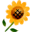 2. 甄選學校、科系請填全名；甄選方式與過程內容書寫不夠請續寫背面。         3. 可直接上輔導處網站https://sites.google.com/a/yphs.tw/yphsc/「甄選入學」區下載本表格，    以電子檔郵寄至yphs316@gmail.com信箱，感謝你！　　　　　              甄選學校甄選學校中原中原中原中原甄選學系甄選學系生物科技生物科技學生學測分數國英數社自總■大學個人申請□科技校院申請入學□軍事校院■大學個人申請□科技校院申請入學□軍事校院■大學個人申請□科技校院申請入學□軍事校院■正取□備取__名□未錄取■正取□備取__名□未錄取學測分數121012111257■大學個人申請□科技校院申請入學□軍事校院■大學個人申請□科技校院申請入學□軍事校院■大學個人申請□科技校院申請入學□軍事校院■正取□備取__名□未錄取■正取□備取__名□未錄取甄選方式與過程□面試佔(    30　%)一、形式：（教授：學生）人數=（  ：　），方式：                           第一關(2：1)，採抽籤問答，問生物相關知識第二關(2：1)，面試二、題目：第一關： 1.請說說你有什麼優點，讓我們非要錄取妳         2.基因、染色體、DNA請說說他們的差別.         3.開花植物的繁殖方式為?         4.OO蝴蝶的大量繁殖，是運用何種方式(有性or無性)第二關： 1.自我介紹30秒         2.有兩個細胞，一個半徑是2nm，另一個是10nm，問體積差幾倍?         3.如何稀釋濃酸?為什麼?         4.念桌上的英文詩，問內容         5.英文考幾級分?總級分是?         6.還面試了哪些學系?         7.為什麼選這個系?          8.如果全上會選哪一所?□筆試佔(     %)   或  □術科實作佔(     %)  或  □小論文佔(     %)■其他佔(  50  %)請註明其他方式，如：備審資料      備審資料□面試佔(    30　%)一、形式：（教授：學生）人數=（  ：　），方式：                           第一關(2：1)，採抽籤問答，問生物相關知識第二關(2：1)，面試二、題目：第一關： 1.請說說你有什麼優點，讓我們非要錄取妳         2.基因、染色體、DNA請說說他們的差別.         3.開花植物的繁殖方式為?         4.OO蝴蝶的大量繁殖，是運用何種方式(有性or無性)第二關： 1.自我介紹30秒         2.有兩個細胞，一個半徑是2nm，另一個是10nm，問體積差幾倍?         3.如何稀釋濃酸?為什麼?         4.念桌上的英文詩，問內容         5.英文考幾級分?總級分是?         6.還面試了哪些學系?         7.為什麼選這個系?          8.如果全上會選哪一所?□筆試佔(     %)   或  □術科實作佔(     %)  或  □小論文佔(     %)■其他佔(  50  %)請註明其他方式，如：備審資料      備審資料□面試佔(    30　%)一、形式：（教授：學生）人數=（  ：　），方式：                           第一關(2：1)，採抽籤問答，問生物相關知識第二關(2：1)，面試二、題目：第一關： 1.請說說你有什麼優點，讓我們非要錄取妳         2.基因、染色體、DNA請說說他們的差別.         3.開花植物的繁殖方式為?         4.OO蝴蝶的大量繁殖，是運用何種方式(有性or無性)第二關： 1.自我介紹30秒         2.有兩個細胞，一個半徑是2nm，另一個是10nm，問體積差幾倍?         3.如何稀釋濃酸?為什麼?         4.念桌上的英文詩，問內容         5.英文考幾級分?總級分是?         6.還面試了哪些學系?         7.為什麼選這個系?          8.如果全上會選哪一所?□筆試佔(     %)   或  □術科實作佔(     %)  或  □小論文佔(     %)■其他佔(  50  %)請註明其他方式，如：備審資料      備審資料□面試佔(    30　%)一、形式：（教授：學生）人數=（  ：　），方式：                           第一關(2：1)，採抽籤問答，問生物相關知識第二關(2：1)，面試二、題目：第一關： 1.請說說你有什麼優點，讓我們非要錄取妳         2.基因、染色體、DNA請說說他們的差別.         3.開花植物的繁殖方式為?         4.OO蝴蝶的大量繁殖，是運用何種方式(有性or無性)第二關： 1.自我介紹30秒         2.有兩個細胞，一個半徑是2nm，另一個是10nm，問體積差幾倍?         3.如何稀釋濃酸?為什麼?         4.念桌上的英文詩，問內容         5.英文考幾級分?總級分是?         6.還面試了哪些學系?         7.為什麼選這個系?          8.如果全上會選哪一所?□筆試佔(     %)   或  □術科實作佔(     %)  或  □小論文佔(     %)■其他佔(  50  %)請註明其他方式，如：備審資料      備審資料□面試佔(    30　%)一、形式：（教授：學生）人數=（  ：　），方式：                           第一關(2：1)，採抽籤問答，問生物相關知識第二關(2：1)，面試二、題目：第一關： 1.請說說你有什麼優點，讓我們非要錄取妳         2.基因、染色體、DNA請說說他們的差別.         3.開花植物的繁殖方式為?         4.OO蝴蝶的大量繁殖，是運用何種方式(有性or無性)第二關： 1.自我介紹30秒         2.有兩個細胞，一個半徑是2nm，另一個是10nm，問體積差幾倍?         3.如何稀釋濃酸?為什麼?         4.念桌上的英文詩，問內容         5.英文考幾級分?總級分是?         6.還面試了哪些學系?         7.為什麼選這個系?          8.如果全上會選哪一所?□筆試佔(     %)   或  □術科實作佔(     %)  或  □小論文佔(     %)■其他佔(  50  %)請註明其他方式，如：備審資料      備審資料□面試佔(    30　%)一、形式：（教授：學生）人數=（  ：　），方式：                           第一關(2：1)，採抽籤問答，問生物相關知識第二關(2：1)，面試二、題目：第一關： 1.請說說你有什麼優點，讓我們非要錄取妳         2.基因、染色體、DNA請說說他們的差別.         3.開花植物的繁殖方式為?         4.OO蝴蝶的大量繁殖，是運用何種方式(有性or無性)第二關： 1.自我介紹30秒         2.有兩個細胞，一個半徑是2nm，另一個是10nm，問體積差幾倍?         3.如何稀釋濃酸?為什麼?         4.念桌上的英文詩，問內容         5.英文考幾級分?總級分是?         6.還面試了哪些學系?         7.為什麼選這個系?          8.如果全上會選哪一所?□筆試佔(     %)   或  □術科實作佔(     %)  或  □小論文佔(     %)■其他佔(  50  %)請註明其他方式，如：備審資料      備審資料□面試佔(    30　%)一、形式：（教授：學生）人數=（  ：　），方式：                           第一關(2：1)，採抽籤問答，問生物相關知識第二關(2：1)，面試二、題目：第一關： 1.請說說你有什麼優點，讓我們非要錄取妳         2.基因、染色體、DNA請說說他們的差別.         3.開花植物的繁殖方式為?         4.OO蝴蝶的大量繁殖，是運用何種方式(有性or無性)第二關： 1.自我介紹30秒         2.有兩個細胞，一個半徑是2nm，另一個是10nm，問體積差幾倍?         3.如何稀釋濃酸?為什麼?         4.念桌上的英文詩，問內容         5.英文考幾級分?總級分是?         6.還面試了哪些學系?         7.為什麼選這個系?          8.如果全上會選哪一所?□筆試佔(     %)   或  □術科實作佔(     %)  或  □小論文佔(     %)■其他佔(  50  %)請註明其他方式，如：備審資料      備審資料□面試佔(    30　%)一、形式：（教授：學生）人數=（  ：　），方式：                           第一關(2：1)，採抽籤問答，問生物相關知識第二關(2：1)，面試二、題目：第一關： 1.請說說你有什麼優點，讓我們非要錄取妳         2.基因、染色體、DNA請說說他們的差別.         3.開花植物的繁殖方式為?         4.OO蝴蝶的大量繁殖，是運用何種方式(有性or無性)第二關： 1.自我介紹30秒         2.有兩個細胞，一個半徑是2nm，另一個是10nm，問體積差幾倍?         3.如何稀釋濃酸?為什麼?         4.念桌上的英文詩，問內容         5.英文考幾級分?總級分是?         6.還面試了哪些學系?         7.為什麼選這個系?          8.如果全上會選哪一所?□筆試佔(     %)   或  □術科實作佔(     %)  或  □小論文佔(     %)■其他佔(  50  %)請註明其他方式，如：備審資料      備審資料□面試佔(    30　%)一、形式：（教授：學生）人數=（  ：　），方式：                           第一關(2：1)，採抽籤問答，問生物相關知識第二關(2：1)，面試二、題目：第一關： 1.請說說你有什麼優點，讓我們非要錄取妳         2.基因、染色體、DNA請說說他們的差別.         3.開花植物的繁殖方式為?         4.OO蝴蝶的大量繁殖，是運用何種方式(有性or無性)第二關： 1.自我介紹30秒         2.有兩個細胞，一個半徑是2nm，另一個是10nm，問體積差幾倍?         3.如何稀釋濃酸?為什麼?         4.念桌上的英文詩，問內容         5.英文考幾級分?總級分是?         6.還面試了哪些學系?         7.為什麼選這個系?          8.如果全上會選哪一所?□筆試佔(     %)   或  □術科實作佔(     %)  或  □小論文佔(     %)■其他佔(  50  %)請註明其他方式，如：備審資料      備審資料□面試佔(    30　%)一、形式：（教授：學生）人數=（  ：　），方式：                           第一關(2：1)，採抽籤問答，問生物相關知識第二關(2：1)，面試二、題目：第一關： 1.請說說你有什麼優點，讓我們非要錄取妳         2.基因、染色體、DNA請說說他們的差別.         3.開花植物的繁殖方式為?         4.OO蝴蝶的大量繁殖，是運用何種方式(有性or無性)第二關： 1.自我介紹30秒         2.有兩個細胞，一個半徑是2nm，另一個是10nm，問體積差幾倍?         3.如何稀釋濃酸?為什麼?         4.念桌上的英文詩，問內容         5.英文考幾級分?總級分是?         6.還面試了哪些學系?         7.為什麼選這個系?          8.如果全上會選哪一所?□筆試佔(     %)   或  □術科實作佔(     %)  或  □小論文佔(     %)■其他佔(  50  %)請註明其他方式，如：備審資料      備審資料□面試佔(    30　%)一、形式：（教授：學生）人數=（  ：　），方式：                           第一關(2：1)，採抽籤問答，問生物相關知識第二關(2：1)，面試二、題目：第一關： 1.請說說你有什麼優點，讓我們非要錄取妳         2.基因、染色體、DNA請說說他們的差別.         3.開花植物的繁殖方式為?         4.OO蝴蝶的大量繁殖，是運用何種方式(有性or無性)第二關： 1.自我介紹30秒         2.有兩個細胞，一個半徑是2nm，另一個是10nm，問體積差幾倍?         3.如何稀釋濃酸?為什麼?         4.念桌上的英文詩，問內容         5.英文考幾級分?總級分是?         6.還面試了哪些學系?         7.為什麼選這個系?          8.如果全上會選哪一所?□筆試佔(     %)   或  □術科實作佔(     %)  或  □小論文佔(     %)■其他佔(  50  %)請註明其他方式，如：備審資料      備審資料心得與建議◎備審資料製作建議：    學校要求的資料盡量附上，例如：數學、英文檢定…，可以採用表格或條列式，看起來比較清楚，可以多找人討論，互相給意見。◎整體準備方向與建議：   面試前多多上校網、系網，了解學校要的是什麼個性的人，而自己是否符合，也可以了解自己是不是真的喜歡這個科系。◎備審資料製作建議：    學校要求的資料盡量附上，例如：數學、英文檢定…，可以採用表格或條列式，看起來比較清楚，可以多找人討論，互相給意見。◎整體準備方向與建議：   面試前多多上校網、系網，了解學校要的是什麼個性的人，而自己是否符合，也可以了解自己是不是真的喜歡這個科系。◎備審資料製作建議：    學校要求的資料盡量附上，例如：數學、英文檢定…，可以採用表格或條列式，看起來比較清楚，可以多找人討論，互相給意見。◎整體準備方向與建議：   面試前多多上校網、系網，了解學校要的是什麼個性的人，而自己是否符合，也可以了解自己是不是真的喜歡這個科系。◎備審資料製作建議：    學校要求的資料盡量附上，例如：數學、英文檢定…，可以採用表格或條列式，看起來比較清楚，可以多找人討論，互相給意見。◎整體準備方向與建議：   面試前多多上校網、系網，了解學校要的是什麼個性的人，而自己是否符合，也可以了解自己是不是真的喜歡這個科系。◎備審資料製作建議：    學校要求的資料盡量附上，例如：數學、英文檢定…，可以採用表格或條列式，看起來比較清楚，可以多找人討論，互相給意見。◎整體準備方向與建議：   面試前多多上校網、系網，了解學校要的是什麼個性的人，而自己是否符合，也可以了解自己是不是真的喜歡這個科系。◎備審資料製作建議：    學校要求的資料盡量附上，例如：數學、英文檢定…，可以採用表格或條列式，看起來比較清楚，可以多找人討論，互相給意見。◎整體準備方向與建議：   面試前多多上校網、系網，了解學校要的是什麼個性的人，而自己是否符合，也可以了解自己是不是真的喜歡這個科系。◎備審資料製作建議：    學校要求的資料盡量附上，例如：數學、英文檢定…，可以採用表格或條列式，看起來比較清楚，可以多找人討論，互相給意見。◎整體準備方向與建議：   面試前多多上校網、系網，了解學校要的是什麼個性的人，而自己是否符合，也可以了解自己是不是真的喜歡這個科系。◎備審資料製作建議：    學校要求的資料盡量附上，例如：數學、英文檢定…，可以採用表格或條列式，看起來比較清楚，可以多找人討論，互相給意見。◎整體準備方向與建議：   面試前多多上校網、系網，了解學校要的是什麼個性的人，而自己是否符合，也可以了解自己是不是真的喜歡這個科系。◎備審資料製作建議：    學校要求的資料盡量附上，例如：數學、英文檢定…，可以採用表格或條列式，看起來比較清楚，可以多找人討論，互相給意見。◎整體準備方向與建議：   面試前多多上校網、系網，了解學校要的是什麼個性的人，而自己是否符合，也可以了解自己是不是真的喜歡這個科系。◎備審資料製作建議：    學校要求的資料盡量附上，例如：數學、英文檢定…，可以採用表格或條列式，看起來比較清楚，可以多找人討論，互相給意見。◎整體準備方向與建議：   面試前多多上校網、系網，了解學校要的是什麼個性的人，而自己是否符合，也可以了解自己是不是真的喜歡這個科系。◎備審資料製作建議：    學校要求的資料盡量附上，例如：數學、英文檢定…，可以採用表格或條列式，看起來比較清楚，可以多找人討論，互相給意見。◎整體準備方向與建議：   面試前多多上校網、系網，了解學校要的是什麼個性的人，而自己是否符合，也可以了解自己是不是真的喜歡這個科系。E-mail手機